HEINRICH SCHLIEMANNHeinrich Schliemann je postal bogat trgovec, najprej v Evropi, nato še v Združenih državah. Naredil je to, ki se ne bi posrečilo dvema vsega spoštovanja vrednima človekoma. Naučil se je osemnajst jezikov. Postal je arheolog in je pripomogel do najpomembnejših odkritij v Troji, Mikenah in Tirinsu. Po vsem svetu je znan in velja za utemeljitelja moderne arheologije. Schliemann nas zanima pred vsem kot človek, ki je odkril ostanke mitične Homerjeve Troje, ki jo je izsledil Hisorliku na Turškem. Ves svet je osupnil s svojim prepričanjem, da to, kar pripoveduje v Homerjevi Iliadi, da je vse resnica. Tega takrat ni verjel noben učenjak. Njegovo odkritje je bilo senzacionalno in je bilo sad njegove trmoglavosti in poguma. Schliemann nam je dopovedal, da Homer govori o mestu z imenom Ilion ali Troja, da so bili antiki prepričani, da je bila na obrežju dežele, kjer je danes Turčija in prav tam so našli ostanke mesta. Henrich Schliemann se je rodil 6. januarja 1822 v pokrajini Mecklenburg. Njegov oče je bil protestantski pastor. Kjer je živel, ko je bil majhen, je bilo prizorišče nenavadnih prikazni. Na vrtu se je menda prikazoval duh, v bližnjem ribniku pa druga nemirna duša, duša neke ženske. Njegov oče je bil navdušen nad zgodovino in arheologojo in mu je pripovedoval o Herkulanumu, Pempejih in trojanski vojni. Schliemann je moral zapustiti študij, ker so živeli v revnih časih. Nato je postal trgovec v Amsterdamu. V iskanju sreče se je vkrcal za na pot v Južno Ameriko. Med potjo je ladja potonila, a njemu se je uspelo rešiti. Vrnil se je v Amsterdam in je pošteno garal in njegovo podjetje ga je poslalo v Petrograd. Tu se je začela sreča bodočega arheologa.SCHLIEMANN OBOGATI S KAVO, ČAJEM IN INDIGOMJanuarja, leta 1846, pride Heinrich Schliemann v Petrograd, kot malo pomemben zastopnik nekega amsterdamskega podjetja. Decembra, leta 1850, se z znatnim bogastvom ki ga je prislužil v petih letih odpravi v Združene države Amerike. Predstavil se nam je kot marljiv, vztrajen človek in v vseh okoliščinah trden človek. Bil je trmoglav, neumoren in pogumen. V Petrograd, mesto snega in mraza prihajajo izdelki iz Evrope in Schliemann je začel kupovati sladkor, kavo, čaj in predvsem indigo in jih je prodajal naprej. Indigo je rastlina, ki jo gojijo v tropskih krajih. Iz nje se pridobiva vijolična barva in prav s tem je Schliemann obogatel. V prostem času, ki ga ni imel prav veliko, se je učil tujih jezikov. Bil je poliglot in v samo nekaj mesecih se je naučil katerikoli jezik. Bil je možak, ki je bil vedno nemiren. V Kaliforniji mu je umrl brat Ludwig. Potoval je z ladjo »Atlantic«, ki se je potopila, nato pa je prestopil na »Afriko«, ki je brez težav preplula morje.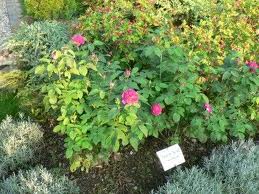 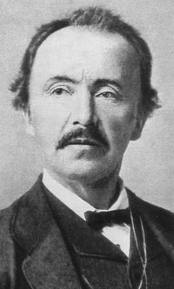 SCHLIEMANN JE PRAVZAPRAV ČLOVEK PUSTOLOVŠČINPrvo mesto, ki ga je obiskal Heinrich Schliemann je New York. Ker je bil natančen in sila pozoren na izdatke, v dnevnikih navaja sleherne podrobnosti potovanj. Zapisal je vse cene stanovanj, pijač. New York je naredil velik vtis nanj s svojo čistostjo in je zapisal, da se Amerika ne more primerjati z Evropo. Obiskal je še Filadelfijo, Baltimore in prišel v Washington. Na zelenem griču je bil snežno bel Kapital. Takrat je bila Amerika drugačna, kot je dandanes, saj je bila preprosta. Sprejel ga je tudi predsednik Fillmore in mu predstavil družino. Schliemann se je odpravil v Kalifornijo. Z ladjo je obkrožil celino, Panamsko nižino in Andske Kordiljere je prečkal celo peš! Nato je prišel v zaliv San Francisco. V pristanišču je bilo okrog 800 ladij in penzioni so bili dragi. Začuden je bil, ker je izvedel da je bilo to mesto pred enim letom še vas. Schliemann je odpotoval do Sacramenta, še vedno v Kaliforniji. Naročil je grobnico za brata in se pozanimal kakšni posli tukaj cvetejo. Nastanil se je prav v Sacramentu. V mestu je bilo mogoče loviti prepelice, zajce in celo kojote. Za kratek čas se je vrnil v San Francisco. Bil je večer 3. junija 1851. Schliemann se je namestil v hotelu Plaza in še ni dobro zaspal, ko ga je zbudil zvon. Mesto je zagorelo. Hitro se je oblekel in tekel ven na ulico. Čez nekaj minut je zagorel hotel. Mnogo ljudi je umrlo. Schliemann se je povzpel na grič Telegraph Hill v bližini mesta v plamenih. Opisal je prizor: bobnenje razstreljiv, zavijanje vetra, škripanje zidov, vse to skupaj je sestavljalo grozljivo podobo.SCHLIEMANN JO SREČNO ODNESE SE IZ VEČ BRODOLOMOV IN ENEGA POŽARASchliemann je dan po požaru poročal: »Mnogi tujci so sedeli na pogorišču svojega premoženja in jokali. Američani pa so se obnašali, kot da se ni nič zgodilo. Govorili so si šale in se lotili obnove mesta. Schliemann je vedno občudoval Ameriko. Na Združene države je gledal kot na svojo domovino.« zapisal je še: »V nobeni državi nisem videl še toliko egoizma in takega pohlepa po denarju, kakor v tem Eldoradu.« V Sacramentu je Schliemann še bolj obogatel. Odprl je svojo banko in se dodobra okoristil s pravljičnim obdobjem »zlato mrzlico«. Poročal je v dnevniku, da so se njegovi posli nesluteno razmahnili in da je dobiček velikanski. V banki se je pogovarjal v osmih različnih jezikih. Ljudje so od vročine tudi zbolevali. Lepega jutra se je tudi sam zbudil dregetajoč od vročice in pokrit z rumenimi pegami. Vročica je nevarno visoka. Odpeljali so ga v San Jose, kjer je bolj mraz. Nekaj dni je nihal med življenjem in smrtjo, a se mu je uspelo izmazati. Potem je nekega dne prišla voda. Alarmni zvon rezko zbudi Sacramento. Popustil je jez na reki. Jez se je čisto podrl in odplavilo je vse ljudi, ki so komaj dosegli breg. Schliemann je potolčen opazoval vodo ki j drla proti mestu. Kmalu je narastla do štiri metre in ljudje so plezali na strehe. Zbijali so splave. Banka na srečo ni bila poplavljena. Aprila 1852 je odšel nazaj v Evropo. Pri prehodu skozi Panamsko nižino je bil nekaj dni brez hrane in  pijače. Avgusta 1852 je prišel v Petrograd, kot bogat človek star točno 30 let. Ko je Schliemann dopolnil 42 let, se je odločil, da si je nabral dovolj denarja za celo življenje. Heinrich sej je stežka odločil ker je bila to težka odločitev, da po prenehal s trgovanjem.SCHLIEMANN OBIŠČE ITAKOKo je nehal s trgovanjem, je začutil potrebo po popotovanju. Bil je človek , ki je ves čas nekaj iskal. Leta 1858 in 1859 je obiskal Jeruzalem, Damask, Atene, nato Italijo, Egipt in Sirijo. Potem se je odpravil na pot okoli sveta in je bil v Severni Afriki, na Kitajskem, na Japonskem in v Indiji. Obiskal je Malto, Pompeje in Paestum in se vrnil v ZDA. Potoval je še po Kanadi, Mehiki in Kubi. Ni našel na nobenega dokaza o Troji v vseh teh deželah, ni pa obiskal turških obal. Zato imamo dokaz da je bil Schliemann, ta trmoglavi človek, vsaj enkrat ponižen. Prvega februarja 1866, se je Heinrich lotil učenja jezikov, književnosti in filologije na najznamenitejši univerzi tistega časa. V tem času se je zelo zanimal za Homerja. Odločil se je da bo dokazal, da kar je opisano v Iliadi in Odiseji, da je resnica. Julija 1866 je bil Schliemann na otoku Itaki. Ves navdušen je izjavil, da je prepričan, da so to homerski kraji, kjer so živeli Faiaki. Še velikokrat je bil navdušen nad tem. Prav spričo tega mu je bilo dano, da je odkril ostanke nekega mesta, ki bi lahko bilo Troja. Zdaj je z glavo in s srcem stopil v Homerjev svet.SCHLIEMANN SE LOTI ODKOPAVANJOb Hisarliku ni Heinrich nič podvomil. To pravokotno gričevje so sestavljale ruševine obzidij, svetišč in palač. Pred planoto je bila ravnina obrnjena proti morju, kamor so priplule grške ladje. Vse se je ujemalo s tistim ki je opisoval Homer. Schliemann je naredil svoje račune: obseg obzidja je bil 5 km, tam je bila veriga gora, tam sleme Ide, s katere Zeus, kralj bogov, gleda na Trojo. Heinrich je šel na eno planoto in si je vse predstavljal. Schliemann si je najel delavce in začne izkopavati. Najprej je našel ostanke nekega dvorca ali svetišča. Njegovo navdušenje je samo še raslo. Neki kopač je naletel na doprsni kip in Heinrich je takoj pomislil da je to Helena iz Troje. Najprej je bil Schliemann amater nato pa se je naučil izkopavati in je bil bolj previden. Držal se je le dveh pravil. Atenino svetišče je najvišje v mestu, Priamova trdnjava pa najnižje v mestu. Ni se zavedal, da nora bolj paziti in je najstarejše plasti razdejal. Nato so kmetje upravičeno začeli godrnjati, ker ni nikogar vprašal ali lahko začne kopati. Schliemann je nato dolgo čakal na dovoljenja in med tem se je učil turščine, ko pa je dobil dovoljenje, je bila nova tarča sarliški grič.ČLOVEK JE ČLOVEK TAM, KJER IMA SVOJ DOM IN SRCEHeinrich Schliemann se je pri sedeminštiridesetih letih oženil z zelo lepo Grkinjo Sofijo. Imel je srečno roko. Poročil se je leta 1869, preden se je lotil izkopavanj. Najprej je živel v Parizu nato pa si je v Atenah zgradil palačo in se odločil da jo bo krstil za Trojansko hišo. Tam je živel do konca življenja. Pošiljal je članke po svetu, a se niso kaj dosti zanimali za to. Schliemann je začel izgubljati svoj pogum in Turške oblasti so mu spet začele nagajati. Delo v zapuščenem kraju je bilo ubijajoče. Ponoči je bilo veliko skovirjev, mrgolele so žuželke, zajedalci, škorpijoni. Venomer se so kotalili kamni po pečinah in Schliemann se je bal, da ne bo kakšne nevšečnosti. Ne glede na družbo njegove žene in njenega poguma je pomislil, da bi to delo kar pustil. Leto 1873 je bilo zanj čarobno leto. Našel je nove pasove obzidij, žrtveni oltar, tlakovano cesto in palačo. Našel je nekaj kar ga je naredilo slavnega in to je bil Priamov zaklad.VEDETI, KJE JE STALO MESTO IN KAKO VELIKO JE BILO,NI VSEArheolog je izkopal mesto in spravil na dan njegove temelje in označi rostor kjer so stale zgradbe. Ampak iz česa so delali in s čem je bila kakšna stavba pokrita niso izvedeli niti tisti, ki so preučevali Trojo po Schliemannu. Na griču Hisarlik je uspevalo mesto, katerega zgodovina seže tri tisoč pr. n. št. do štiristo po njem. Arheologi so našli več mest in jih oštevilčili od ena do devet. Troja VII. To je menda mesto, ki ga opeva pesnik Homer. To mesto je razdejal ogenj sredi 1200 pr. n. št. in predstavlja mogočne zidove, vrata in stolpe. Kraljeva palača je bila na slemenu. Vemo, da je človek graditelj ustanavljal mesta. Jeriha in Katal Huyuk v Anatoliji sta iz pred 7 ali 8 tisoč leti. Od zdaj do Hektorjevih dni se je človek naučil graditi mogočna obzidja in palače, hiše pa so zidali po starem vzorcu. Zgrajene so bile iz preprostih ilovnatih žganih opek,  s tramovi za ogrodje. Strehe so bile pokrite z rogozovino. Bili so še večji dvorci in hiše, npr. Hektorjeva. Troja je samo verjetna ni pa naključna. To je bil majhen svet s približno tri tisoč prebivalci.GRKI ZAPUSTIJO DOMOVINO IN GREDO OBLEGAT TROJO, ZARADI NEKE ŽENSKE Ko Homer začne pripoved, so grške ladje že deset let zunaj domovine. Boji še vedno niso odločili, kdo bo zmagovalec. Iliada ni pripoved o vojni, ampak o zadnji epizodi »Ahilova jeza«. Pesem je imela več delov ker je bila predolga, ker je ne bi morali odrecitirati.  Parisa, trojanskega kraljeviča pokličejo za razsodnika med boginjami in je izbral Afrodito. Drugi dve boginji sta se maščevali tako, da se je Paris zaljubil v lepo Heleno, ženo špartanskega kralja Menelaja. Borili so se, ker je šla Helena s Parisom v Trojo. Grki so jih iz ljubosumnosti zaradi trgovstva hoteli izločiti. Grki so odpluli s svojimi črnimi ladjami, premazanimi s smolo. Ladje so predstavljale mnoge mestne države. Prvo ime, ki se ga moramo spomniti je Agamemnona, kralja Miken, brat Menelaj, kralj Sparte, kralj Ahil, osrednja oseba Ilijade, kot kralj Mirmidoncev v Tesaliji, diomed, kralj v Argosu in drugi. Ne smemo pozabiti Odiseja, ki je glavni junak v Odiseji, kralj Itake, kjer je arheolog Heinrich Schlieman začel iskati sledi za Homerjem.GRKI, KI SO OBLEGALI TROJO, SO BILI RAZVITEJŠI OD HOMERJEVIH GRKOVHomer nam pove kdo so bili ti kralji, a ne moremo izvedeti kakšen je bil njihov položaj in njihova oblast. Odisej se je odprave udeležil z nekaj deset ljudi, ki mu jih je priskrbela Itaka, in z njimi se je tudi vrnil. Najznamenitejše grško kraljestvo so bile Mikene.  To mesto je izkopal Heinrich Schliemann. Mikene so bile takrat z obzidjem obdano mesto, s širokimi ulicami, bogato z zlatom in veličastnimi zgradbami. Arheološke najdbe so na omogočile, da si lahko predstavimo to mesto, o njegovih mostovih, vodovodih, utrdbah. Mikenci so zasedli Sparto in druge grške dežele, nato pa so osvajali še vzhod. Prav v to strategijo postavljamo trojansko vojno. Grki so se utaborili blizu mesta. Nekoč je bila Troja ob sotočju dveh rek, Skamandra in Simoenta. Vode so se umaknile zaradi peščenih nasipov. Homerjeva pripoved se je začela  s tragičnim prizorom, v ahajskem taboru gore mrliške grmade. Grki so deset let neuspešno oblegali Trojo. Potem se je v taboru razširila kuga, zaradi Apolonovega svečenika Hrisesa. Celo knjiga vse skozi pripoveduje kako se bogovi borijo za svojo čast in položaj, kakor se tudi ljudje. Vedeš Kalhas je odkril, da je do kuge prišlo zato, ker je Agamemnom užalil Hrisesa. Agamemnom  ni imel rad porazov in je v zamenjo terjal Ahilovo sužnjo. Prav ta zahteva Mikenskega kralja pa Ahila razjezi in spravi v gibanje zaplet pripovedi.NAJSRČNEJŠI OD JUNAKOV JE UŽALJEN, PA NE HODI V BOJEZaradi Agamemnovega ravnanja se Ahil odloči, da se ne bo več boril za Trojance. Boj med vojščaki se je spremenil v vrsto dvobojev in prask med ljudmi.  V bitki so se borili mož na moža, gledalci pa so jih ocenjevali, ali je dober, eleganten ali so  jih zmerjali čez daje zajec.HEKTORJEVO SREČANJE Z ANDROMAHOKnjiga ne govori veliko o bojih, ampak o običajih, gospodarstvu in kulturi. Nekoč je junak Glaukos zamenjal orožje z grškim kraljem Diomedom. Glaukos mu je dal iz zlata kovan meč, dobil pa je bronastega. Takrat še niso imeli iz železa kovanega še nič, pa tubi običajne rabe denarja ni bilo, pa čeprav so že poznali denar. Glaukosov meč je bil vreden sto volov, kraljev pa devet. Denarna enota je bila »debeli vol«. Menjava in dar sta imela v antičnem svetu velik pomen. Oboje je vezalo oba za človeka za celo življenje. Dragocen predmet je imel velikanski pomen, povedal je vse o položaju človeka, saj se ga ni dalo meriti z denarjem. Oblegali si že deseto leto. Toda Trojanci so se lahko mirno sprehajali okoli obzidja, ker so se bitke odvijale na ravnici daleč od mesta. V Troji je bilo kar nekaj zgradb: Priamov dvorec s petdesetimi sobami, za njegovih petdeset sinov, trg, kjer so bili posveti, Atenino in Apolonovo svetišče, Hektorjeva in Parisova hiša. Ti dve hiši sta bili bogati in sta premogli dvorišče. Hektor je srečal svojo ženo Andromaho pri Skajskih vratih , od kjer se je videlo polje na katerem so se bojevali vojščaki. Hektor je imel rad svojo že no in sina Astianksa. Nato pa se je povzpel na dvokolesni voz in šel v bitko. Vojščaki so se borili peš, čeprav je bila raba bojnega voza na vzhodu že zelo stara.NI LAHKO ZNOVA OŽIVETI ŽIVLJENJE V TROJI, ŽE TISOČ LET MRTVEMU MESTUVeč kakor tri tisoč let nas loči od Troje. Za arheologijo to ni toliko. O tem mestu vemo bolj malo. Schliemann ni odkril niti enega dokumenta ali niti ene pisane sledi. V Troji so stale veličastne zgradbe in tudi ilovnate kajže, ki jih je bilo največ. Obzidja so bila trdno grajena da bodo lahko dolgo služila, kajže pa so se krušile, a so bile poceni. Hiše so bile začasne, ker bi se lahko zgodilo da morajo bežati, ali se umakniti zaradi kuge. S seboj so odnašali samo nujne stvari. Nedolgo nazaj so se »premičnine«, spremenile v »nepremičnine«. Trojansko gospodarstvo je temeljilo na poljedelstvu, trgovini in obrti. Prebivalci so imeli ovce, ki so jih strigli. Možno je celo, da so tkali lanene obleke. Gojili so pšenico, ječmen, piro, različno zelenjavo, na primer bob. Sladkorja niso poznali, saj ga je nadomeščal med. Najosnovnejša sta bila olje in vino. Oljka je bila nenadomestljiva. Na njihovem jedilniku je bilo olje, vino, olive, kruh, ovčji in kozji sir, kislo mleko, bob, čičerka, leča. Imeli so tudi meso, a veliko manj sadja kot ga imamo zdaj. Imeli so le grozdje in fige. Pomembno vlogo so imeli konji. Homer je Hektorju pravil »krotilec konj«. Mornarji so bili pogumni, saj so natovarjali konje in ovace. Pomembna je bila obrtna dejavnost. Imeli so veliko zlata. Bili so že vrezovalci v zlato, bron, kovači, lončarji, izdelovalci vozov in pohištva, predvsem pa tkalci, široko znani v antiki. Težava v oživljanju Troje je med pretanjenim okusom in primitivnostjo.OBLEGANI IN OBLEGOVALCI ZAMENJAJO VLOGEGrki so pred Trojo postavili obrambni zid med taborom in mestom, ker so se bali Trojancev. Grki so čas, ko se niso bojevali preživeli v lesenjačah. Taborišče je bilo dobro organizirano, ker so bile zime lahko hude. Možno je, da so Grki naredili kakšen premor in se vrnili v kakšno njihovo deželo. Vojna je bila sezonska. V svoje dežele so odhajali po hrano in pijačo. Trojanci so na čelu s Hektorjem zasledovali Grke, prelezli obzidje, vdrli na ladje in se na palubah, mož na moža pobijali.AHIL, SIN BOGINJE SE SREČA S HEKTORJEMHektor je ubil Ahilovega najboljšega prijatelja Patrokla in borijo se za njegovo orožje, saj je bilo dosti vredno. Ahil se je vrnil v boj da bi maščeval svojega najboljšega prijatelja. V Ahilovo življenje so venomer segali bogovi. Mati Tetis ga je že kot dojenčka potopila v reko Stiks, da bi ga naredila neranljivega. Bogovi so mu pomagali čez vso pripoved. Mati mu je podarila poslikan ščit, ki ga je izdelal bog Hefajst. Ta ščit je bil poslikan z mnogimi prizori iz mesta. na njem so bili voli, njive itd. Ahil se je vrnil v boj in srečal Hektorja, ki ga je čakal pred Skajskimi vrati. Hektor se ga je ustrašil in je zbežal ob obzidju. Za njim je tekel še Ahil in pretekla sta tri kroge okrog mesta, pa je Hektor sprejel dvoboj. Vrgel je sulico pa je Ahila obranil ščit, potem pa vrže Ahil in mu je prebodel vrat. Zdaj je tudi Ahil človek, ki ne pozna usmiljenja. Potem je Hektorja privezal za voz in ga vlačil za sabo po prahu. Ahil je bil ranljiv le na peti, ker ga je mati takrat ravno za peto držala ko ga je potopila v reko. In ravno v Ahilovo peto je priletela na koncu zastrupljena puščica, ki jo je izstrelil Paris. Parisa so vsi imeli za največjo zgubo. Ahil je znan po svojem besu in po tem ker se bori za čast.GRKI TEKMUJEJO V IGRAH V PATROKOLOVO ČASTEna zadnjih epizod Iliade opisuje o dogodku z igrami, prirejenimi v Patrokolovo čast. To je bila svečana počastitev mladega vojščaka. Prikazuje nam kako so nastale olimpijske igre. Nagrade za zmagovalca so bile živali, voli z veliko glavo, konji… Homer je opisal osem tekem: vožnja z dvokolesnikom, boks, rokoborba, tek, mečevanje, met diska, streljanje z lokom, met kopja. Najznamenitejši junaki so bili Agamemnon, Odisej, Diomedes, Aias Telamonijec, Menelaj. Izročilo trdi, da so začeli olimpijske igre prav Mikenci. Prve igre so bile 776 pr. n. št. Igre so prirejali vsake 4 leta. To so prišli gledat tudi Grki od zelo daleč. Atleti so prihajali v Olimpijo deset mesecev pred olimpijskimi igrami. Dobile so zelo bogate nagrade. Leta 394 po našem štetju, so bile prekinjene. Naša doba jih je obnovila leta 1896. Prve igre so bile v Atenah.TROJANSKI KONJStari Priamos se je odpravil k Ahilu, da bi ga prosil, če mu izroči truplo. Ahil mu ga je izročil. Nekega dne so se Trojanci vsi začudeni zbudili, ker ni bilo več sledu o taboru in ladjah. Vsi so bili srečni. Ampak ladje so bile skrite za otokom Tenedos. Ni bilo Grkov vendar je stal tam iz jelkinih desk zbit konj. Prišel je svečenik Laokoon in rekel, da je to past in da je notri polno oboroženih vojščakov. Prišel je neki Grk Sinon in jim je povedal, da so Grki odšli v domovino in da bi si pridobili naklonjenost bogov so boginji Ateni darovali človeško žrtev. Rekel je še, da ima konj veliko moč in z njim lahko osvojijo vso Grčijo. Prav zato je bil tako velik.TROJA KONČA V POŽARU IN SPOMIN NANJO JE LE ŠE PRAVLJICAPrav ta ukana s konjem je pogubila mesto. Misel, da je tako velik jih je prepričala o resnici Sinonove pripovedi. Trojanci niso morali spraviti konja v mesto in so podrli del obzidja. Spravili so ga noter in že je bila noč. Iz konja so prišli vojščaki in začeli požigati mesto. Mesto je pogorelo. Toda Heinrich Schliemann, človek, ki je verjel v pesnika, nam je vrnil našo preteklost, ko je razkopaval hrib.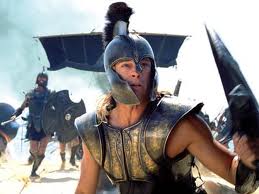 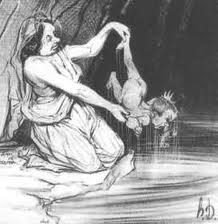 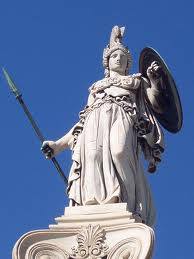 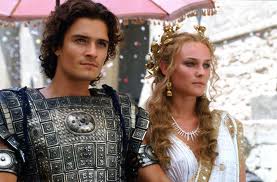 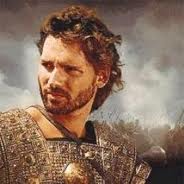 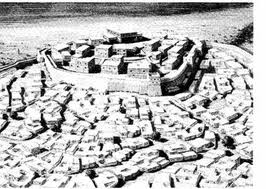 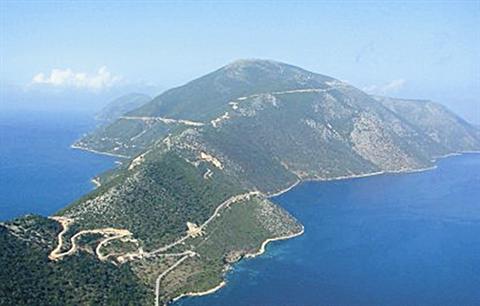 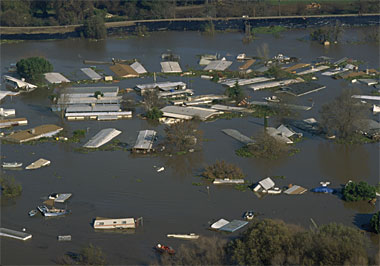 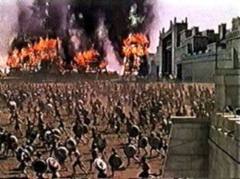 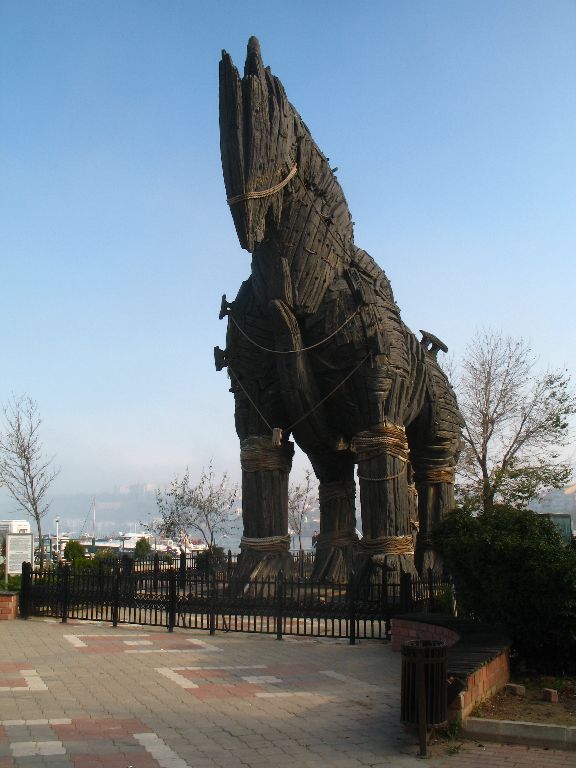 